My FamilyPart IX - Silas Green Holliman FamilybyCecil R. Rhodes ca 1986IndexHolliman, Aubrey Geer - 2, 6Holliman, Major Thomas - 2, 5Holliman, Marguerite - 7Holliman, Rassie Lou - 2 and Lovett children and grandchildrenHolliman, Robert Shelton -  2 and children and grandchildrenHolliman, Ruth Mae - 2, 6Holliman, Silas Greene - 2Holliman, Thomas Leland - 7Holliman, Virginia Irene - 2, 3, 4 with Finley children and grandchildren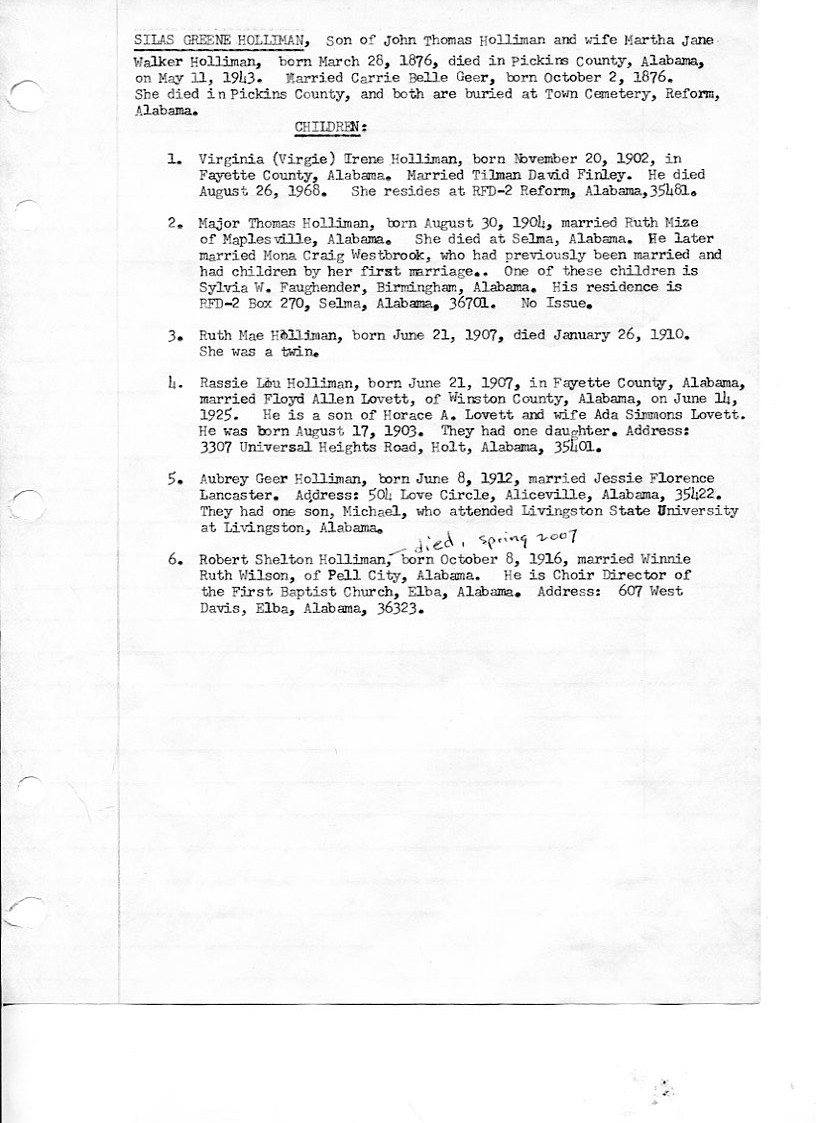 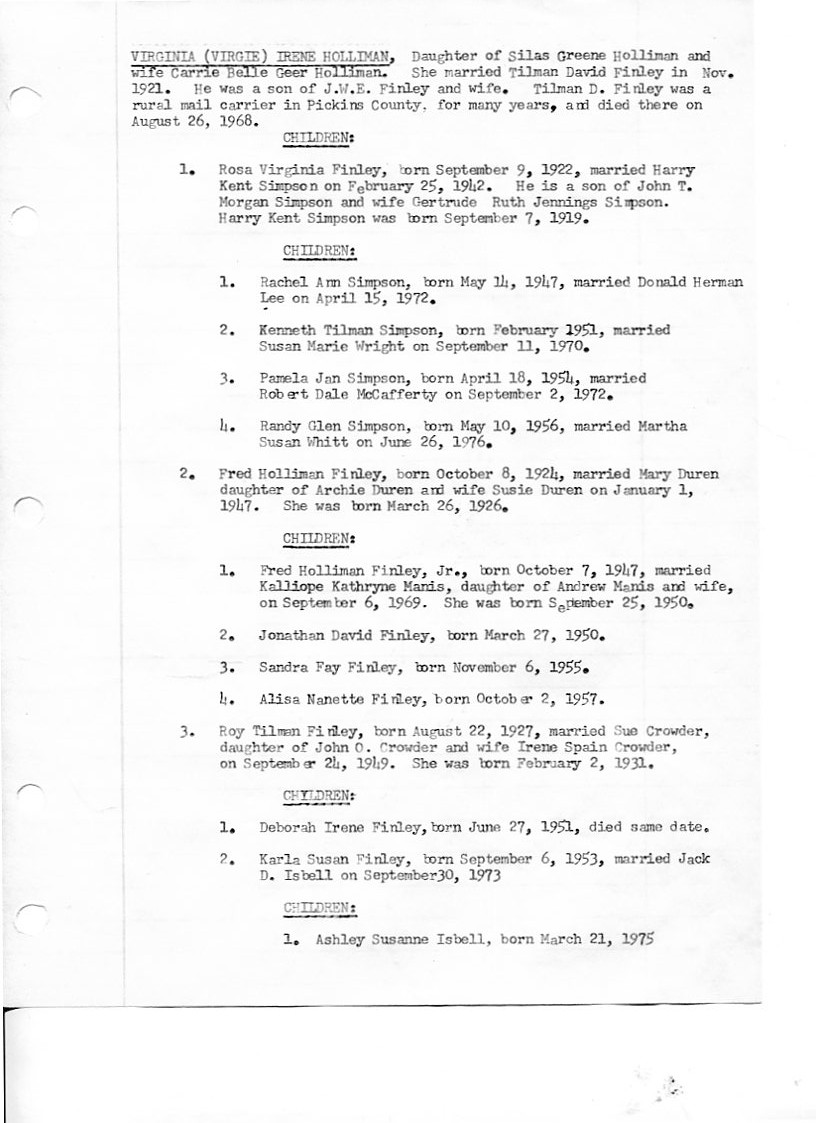 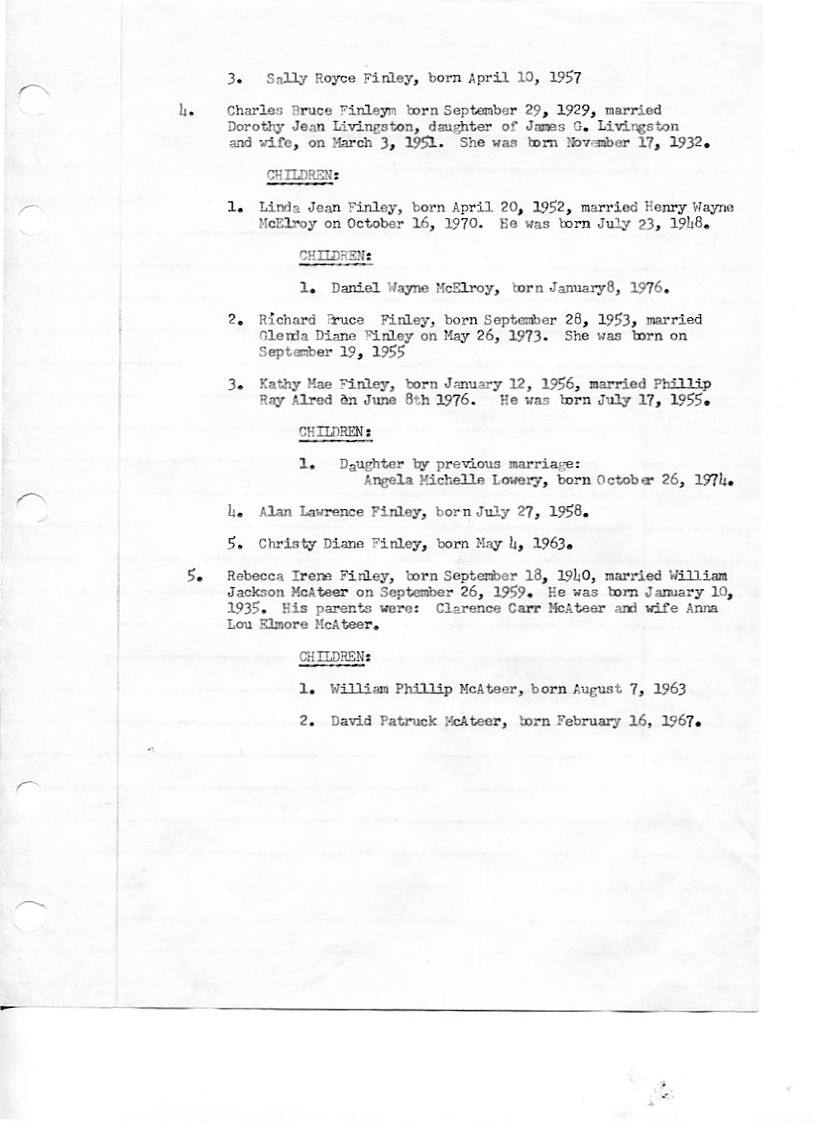 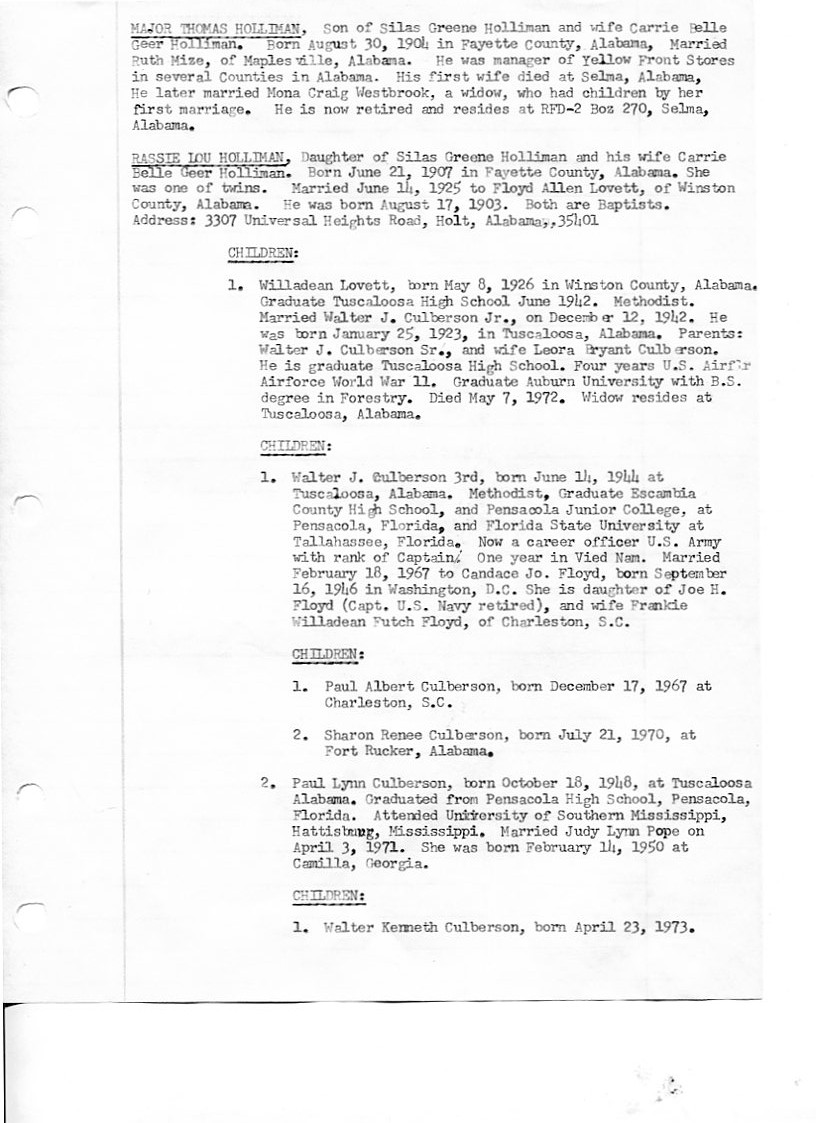 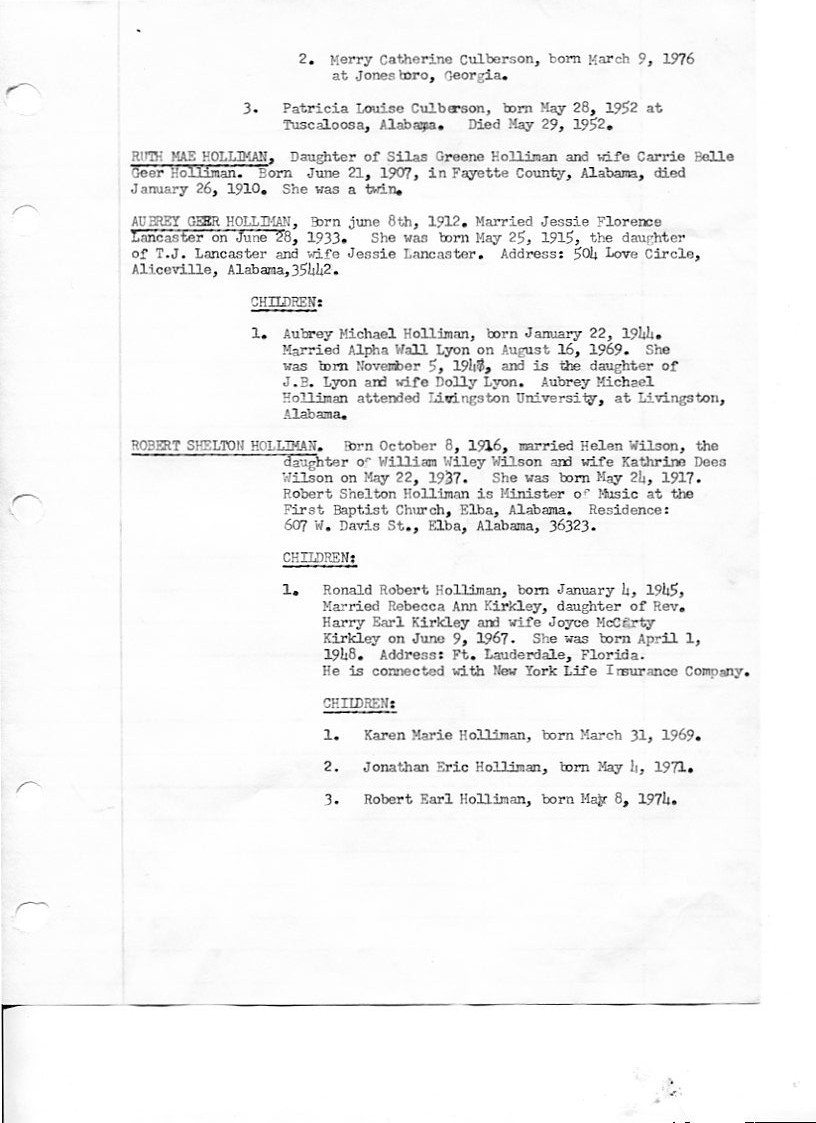 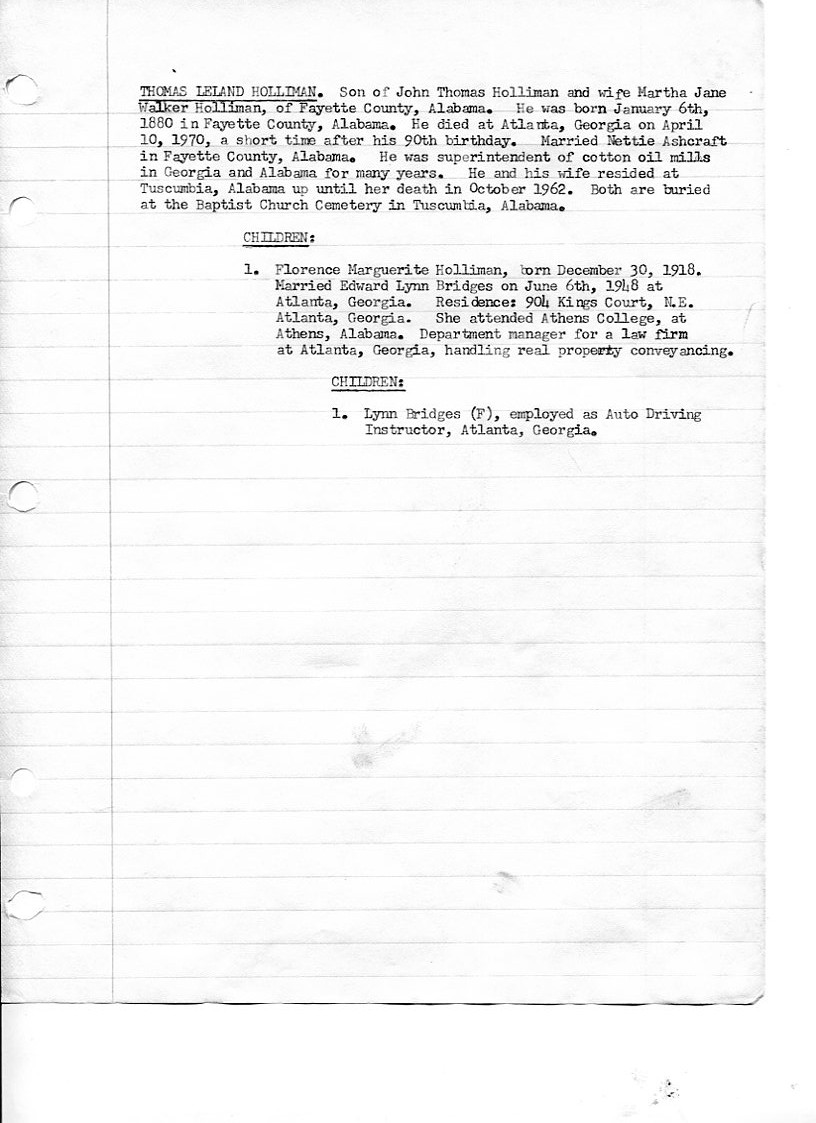 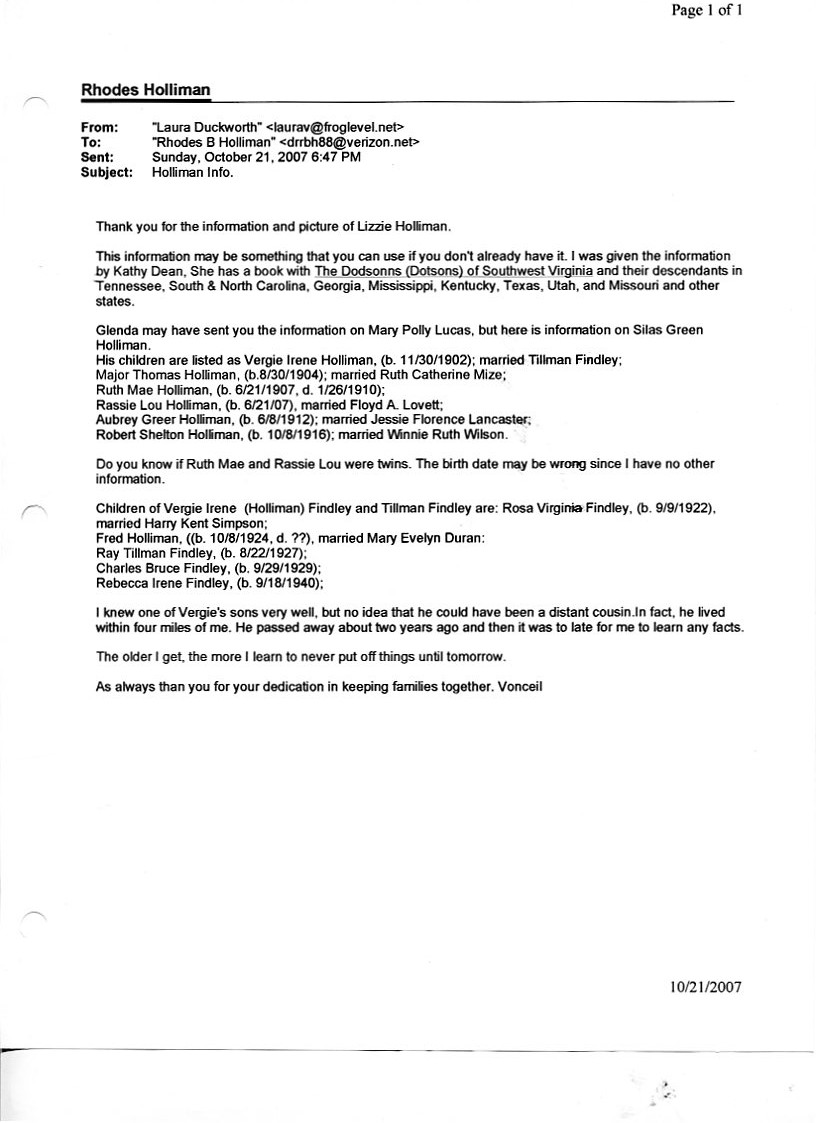 